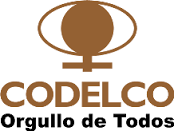 RESUMEN EJECUTIVOLICITACIÓN PÚBLICAETAPA PRECALIFICACION – 6000003970“BOMBAS CENTRIFUGAS HORIZONTALES PARA AGUA DE SELLO Y LAVADO”Febrero 2018CORPORACIÓN NACIONAL DEL COBRE DE CHILEGERENCIA ABASTECIMIENTOLICITACIÓN PUBLICA Nº 6000003970, "BOMBAS CENTRIFUGAS HORIZONTALES PARA AGUA DE SELLO Y LAVADO”REQN. 13CC14R364“RESUMEN EJECUTIVO1. ALCANCE DEL SERVICIO La Corporación Nacional del Cobre de Chile le invita a participar en el proceso de Licitación para el suministro de “BOMBAS CENTRIFUGAS HORIZONTALES PARA AGUA DE SELLO Y LAVADO” para el Proyecto “Reemplazo Sistema Molinos de Repaso Concentradora” – División Chuquicamata, Compras para Proyecto de la Dirección Abastecimiento. 2. OBJETIVO Seleccionar la mejor oferta técnica-económica que permita la adquisición del Suministro BOMBAS CENTRIFUGAS HORIZONTALES PARA AGUA DE SELLO Y LAVADO”.3. ALCANCE SUMINISTROS MATERIALES:Seleccionar los materiales de última generación para el BOMBAS CENTRIFUGAS HORIZONTALES PARA AGUA DE SELLO Y LAVADO”, DCH.Suministro: BOMBAS CENTRIFUGAS HORIZONTALES PARA AGUA DE SELLO Y LAVADO”.Incluye los siguientes materiales:Bomba Centrifuga Horizontal.Repuestos Puesta en Marcha.Servicio de Asistencia al Montaje.Servicio de Puesta en MarchaServicio de Capacitación. 4. PLAZO DE ENTREGA El plazo de entrega estimado por el Proyecto es de 21 días para la totalidad del suministro. Plazo contado desde la adjudicación.1.- RECEPCION ANTECEDENTES DE PRECALIFICACION Y APERTURA DE OFERTAS TECNICAS Y ECONOMICASPara la presente licitación, se establecen las siguientes etapas:- Etapa I:   Precalificación.- Etapa II:  Calificación Oferta Técnica.- Etapa III: Calificación Oferta Económica.La Etapa de Precalificación  tiene como objetivo calificar las empresas que den cumplimiento a la totalidad de las condiciones establecidas en los formularios de precalificación, preseleccionándose aquellas que cumplan con el Criterio de Calificación.5. 1 PRECALIFICACIONLa evaluación de los antecedentes preliminares considera los siguientes aspectos:Podrán continuar en el proceso de licitación aquellas empresas que cumplan con los requerimientos mínimos solicitados, a las cuales se les enviará un número de licitación para que presenten sus ofertas técnicas y económicas. 6. PARTICIPACIÓN EN EL PROCESO DE LICITACIÓN Esta licitación será realizada a través del Portal de Compras de Codelco, SRM, la plataforma de licitaciones electrónica de Codelco. Podrán participar en esta Licitación aquellos Proponentes que hayan recibido la invitación a través de Portal de Compras de Codelco y que cuenten con el suministro indicado. Si a usted, como proveedor, no le ha llegado la invitación a través de portal, puede solicitar su inclusión en este proceso, al correo icarr001@codelco.cl, con copia a:  ccort048@codelco.cl,,  Debe enviar el correo a mas tardar el martes 06 Febrero de 2018 , hasta las 16:00 horas, caso contrario podría quedar fuera y será de su entera responsabilidad, dado que este  proceso se rige por un cronograma, que tiene hitos que cumplir.En el correo debe incorporar en asunto el número de la “Licitación 6000003910,  Precalificación " BOMBAS CENTRIFUGAS HORIZONTALES PARA AGUA DE SELLO Y LAVADO”, además debe indicar razón social y RUT de la empresa.Como se mencionó en el punto anterior, esta licitación será realizada a través de la plataforma electrónica oficial de Codelco, el Portal de Compras, SRM.      Para participar en esta licitación, debe estar registrado en Portal de Compras CODELCO. En caso de no tener actualizado su registro debe contactarse al teléfono +56 2 2818 5765 en horario de Lunes a Viernes de 08:00 a 19:00 hrs o al correo electrónico portalcompras@codelco.cl7. CALENDARIO DEL PROCESO DE PRECALIFICACIONCualquier alteración de este cronograma será comunicado oportunamente vía Portal de Compras a todos Proponentes.Experiencia-CalidadCalificaciónExperiencia del proveedor en soluciones similares en la minería:3 referencias de negocios en los últimos 2 años.Cumple/No cumpleCertificación de Calidad: se evaluará Certificado de calidad actualizado, de los productos, de la empresa o del fabricante para el caso de las empresas que actúan en carácter de representante o distribuidor oficial.Cumple/No cumpleCarpeta tributaria los últimos 2 años. Se evaluará si la empresa ha tenido actividades tributarias en este período. Aplica solo para proveedores que actualmente no están en REGIC y que deben iniciar su inscripción.Cumple/No cumpleACTIVIDAD LUGARFECHAHORAPublicación Página WEB de Codelco de informe ejecutivo e Invitación por el Portal de Compras WEB CODELCO PORTAL DE COMPRAS02.02.2018Recepción de Antecedentes de Precalificación Vía Portal de Compras 09.02.2018Hasta las 14:00 hrs.Resultado de PrecalificacionVía correo electrónico a los proponentes 14.02.2018